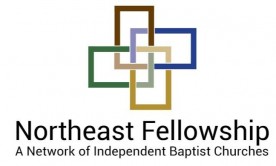 2019 BUSINESS DISPLAY APPLICATIONTHANKS for your interest in hosting a business display at a Northeast Fellowship event!BUSINESS NAME:  ____________________________________________________________YOUR NAME/POSITION:  ______________________________________________________CONTACT INFO:  Web Site:  ____________________________________________________				E-Mail:  ____________________________________________________			          Address:  ____________________________________________________	 DOCTRINE:  Our fellowship is based on our commitment to classic Christian doctrine, expressed in our statement at https://nfibc.org/about/our-doctrine.  					 We request your respect to the position of our churches while exhibiting among us.                                  We reserve the right, based on this, to accept or refuse any submitted application.DONATION:  Please send a $100 check payable to “Northeast Fellowship” to                          Northeast Fellowship  /  2293 Grand Central Avenue  /  Horseheads, NY 14845 for a display area with a 6 – 8 foot table.  Thanks for your involvement with our ministry and its events.May the Lord bless your business, and thanks for your desire to partner with us.